Предлагаемый курс ориентирован на учащихся 10-11 классов, заинтересованных в повышении своей читательской культуры, а также на выпускников, планирующих продолжить свое образование в гуманитарных вузах.Программа курса тесно связана с основным курсом литературы 10, 11 класса и может быть реализована за счет часов части учебного плана, формируемой участниками образовательных отношений.В элективном курсе нашел отражение эстетический, кулътуроведческий подход к изучению литературы, что поможет учителю расставить необходимые акценты в обширной области литературных знаний, дать старшеклассникам начальные представления о литературоведении как науке. Освоение этого курса будет содействовать обеспечению преемственности ступеней образования «школа — гуманитарный вуз», решению задачи предпрофильной и профессиональной  подготовки учащихся в области гуманитарных знаний.Важнейшей целью курса является повышение общей культуры ученика-читателя, развитие у него стремления к вдумчивому чтению, художественного вкуса, умения анализировать литературное произведение с учетом специфики искусства слова. Личностные результаты:совершенствование духовно-нравственных  качеств личности,  воспитание чувства любви к многонациональному Отечеству, уважительного отношения к русской литературе, к культурам других народов; сформированность индивидуального миропонимания, нравственных ориентиров, способствует развитию эмоциональной, интеллектуальной и эстетической сфер личности. умение  использовать для решения познавательных и коммуникативных задач различных источников информации (словари, энциклопедии, Интернет- ресурсы и др.).Метапредметные результаты: умение  понимать  проблему, выдвигать  гипотезу, структурировать материал, подбирать аргументы для подтверждения собственной позиции, выделять причинно-следственные связи в устных и письменных высказываниях, формулировать выводы;умение самостоятельно организовывать собственную деятельность, оценивать ее, определять сферу своих интересов;умение работать с разными источниками информации, находить ее, анализировать, использовать в самостоятельной деятельности;умение вести дискуссию, соотнося различные точки зрения. Предметные результаты:понимание и осмысленное использование понятийного аппарата современного литературоведения в процессе чтения и интерпретации художественных произведений;владение навыками комплексного филологического анализа художественного текста;сформированность представлений о системе стилей художественной литературы разных эпох, литературных направлениях, об индивидуальном авторском стиле;владение начальными навыками литературоведческого исследования историко- и теоретико-литературного характера;умение оценивать художественную интерпретацию литературного произведения в произведениях других видов искусств (графика и живопись, театр, кино, музыка);умение анализировать в устной и письменной форме конкретные произведения с использованием различных научных методов, методик и практик чтения, во взаимосвязи с другими видами искусства (театром, кино и др.) и отраслями знания (историей, философией, педагогикой, психологией и др.); умение давать историко-культурный комментарий к тексту произведения (в том числе и с использованием ресурсов музея, специализированной библиотеки, исторических документов и др.);умение выполнять проектные и исследовательские литературоведческие работы, самостоятельно определяя их тематику, методы и планируемые результаты.10 класс (34 часа)1.   Введение (2 часа)Предмет и задачи  факультативного курса. Художественное восприятие как завершающее звено художественной коммуникации. Механизмы и законы художественного восприятия. Анализ художественного текста: диалог науки и искусства. Лекция учителя с элементами беседы, работа по анализу художественного текста.Литературный материал:для анализа на уроке: И.А. Бунин «Книга», Н.С. Гумилев «Слово»;для самостоятельного анализа: повесть И.С. Тургенева «Фауст»2. Художественное произведение как форма бытия искусства (2 часа)Художественный текст – центральное звено художественного общения и первая ступень бытия искусства. Художественное произведение как вторая ступень бытия искусства, его социальное бытие. Художественный текст как эстетический объект и предмет изучения различных наук.  Поэтика как наука о системе средств выражения в литературных произведениях, о художественном использовании средств языка. Историческая, частная и общая поэтика. Различные контексты употребления термина «поэтика».Лекционное изложение материала с включением дискуссионных вопросов:Возможно ли создать относительно полный список основных идей мировой литературы?Какая часть наиболее ценна в художественном произведении: форма или содержание?Почему литература относится к области искусства?Как постигается литературное произведение: эмоционально или рационально?Интерпретация стихотворения.Литературный материал:для анализа на уроке: В.А. Жуковский «Невыразимое», Ф.И. Тютчев «Silentium», К.Д. Бальмонт «Безглагольность», О.Э Мандельштам «Silentium!»;для самостоятельного анализа: сопоставить стихотворения А.С. Пушкина «Пророк» и М.Ю. Лермонтов «Пророк»3.   Феномен творческого процесса и его результат. Назначение искусства (3 часа)Тайна творчества и творческий процесс. Познание, созидание, самовыражение и общение как основа творчества. Художник и его творение. Творчество как сплав осознанного и непреднамеренного. Память, воображение, ассоциации, вдохновение. Полифункциональность искусства: общественно преобразующая, компенсаторная, познавательно-эвристическая, художественно-концептуальная, предвосхищения, коммуникативная, информационная, воспитательная, суггестивная, эстетическая, гедонистическая функции. Сущность и назначение искусства слова как вечная тема в литературе. Проблема соотнесения искусства и действительности. Обыденная жизнь и творчество как две реальности человеческого бытия. Тема поэта и поэзии в русской классической литературе.Аналитическая беседа с привлечением высказываний писателей и мыслителей о природе творчества, биографических фактов из жизни писателей, отображающих особенности творческого процесса.Обсуждение дискуссионных  вопросов: Что лежит в основе творчества?Подвластно ли творение творцу?Совместны ли гений и злодейство?Почему одни творения становятся классикой, а другие являются данью времени или достоянием специалистов?Может ли искусство быть массовым?Литературный материал:для анализа на уроке: фрагмент из романа Л. Н. Толстого «Анна Каренина»: сцена с художником Михайловым (ч. 5, гл. X), А.С. Пушкин «Моцарт и Сальери», Н.В. Гоголь «Портрет», Н.А. Некрасов «Поэту», А.А. Фет «Венера Милосская», Н.А. Заболоцкий «Читая стихи»; для самостоятельного анализа: сравните стихотворения А.С. Пушкина «Поэт» и «Поэту» или проанализируйте рассказа И.С. Тургенева «Певцы»4. Интерпретация художественного произведения. Принципы и приемы филологического анализа художественного текста (4 часа)Раскрытие эстетической природы художественного текста в процессе читательского восприятия (эмоционального и интеллектуального), расшифровка сигналов эстетической информации. Герменевтика как наука о понимании и истолковании текста, учение о принципах его интерпретации. Происхождение понятия «герменевтика». Воззрения ученых на проблему понимания. Принципы анализа художественного текста. Принцип объективности (закон сохранения языковой материи текста, следование лингвистическим фактам как воплощению авторского замысла). Принцип системности (диалектический подход к изучению содержания и формы произведения). Принцип дополнительности (деабсолютизация субъекта и объекта в системе «автор-читатель» и в образно-речевой системе произведения словесности, обладающей диалогическим и динамическим характером). Принцип восхождения (движение процесса интерпретации от отдельных элементов произведения к его целостности и единичной уникальности). Методы и приемы анализа художественного текста. Прием лингвистического (лингвокультурологического) комментирования текста. Метод «филологического круга». Метод межтекстового анализа. Метод лингвистического (стилистического) эксперимента. Лекция с элементами дискуссии, обсуждение вопросов:Возможно ли абсолютно точное, адекватное авторскому замыслу истолкование текста, «правильное» прочтение художественного произведения?Что значит «понять произведение»?В каком отношении с точки зрения постижения идеи произведения находятся автор и читатель?В каком случае читателя можно назвать творцом и соавтором?Как соотносится индивидуальное начало исследователя и смысл произведения, вложенный в него автором?Литературный материал: для анализа на уроке: Притча о сеятеле (Новый Завет), стихотворения А.С. Пушкина «Свободы сеятель пустынный» и В.Я. Брюсова «Сеятель»;для самостоятельного анализа: рассказ А.П. Чехова «Студент» 5.  Форма и содержание художественного произведения (4 часа)Форма и содержание как философские категории и литературоведческие понятия. Единство формы и содержания. Содержание как органичный сплав изображенного и выраженного. Форма как содержание в его непосредственно воспринимаемом бытии. Понятие целостности художественного произведения. Проблема дисгармоничного и гармоничного соотношения формы и содержания. Анализ художественного произведения: условность выделения отдельных элементов художественной формы и содержательных планов произведения. Формальные элементы художественного текста (стиль, жанр, композиция, ритм). Элементы художественного текста, носящие содержательный характер (тема, фабула, конфликт, характер, обстоятельства, идея, проблема, тенденция, пафос). Содержательно-формальный характер сюжета.Эвристическая беседа на основе сопоставления высказываний писателей и критиков о проблеме соотношения формы и содержания (В. Г. Белинский, Р. Тагор, И. В. Гёте, Л. Н. Толстой). Анализ конкретных художественных текстов.Литературный материал:для анализа на уроке: В.А. Жуковский «Лесной царь», М.Ю. Лермонтов «Молитва», И.С. Тургенева «Русский язык», В. Хлебников «Кузнечик»; для самостоятельного анализа: И.А. Бунин «Вечер», А.С. Пушкин «Египетские ночи»6.  Сюжет художественного произведения (4 часа)Сущность триады: сюжет — обстоятельства — действие. Внешнее и внутреннее действие. Хроникальные и концентрические сюжеты. Сюжет и фабула. Источники сюжетов: заимствованные сюжеты, исторические факты, биографический материал, авторский вымысел. Функции сюжета: выявление характера героя, скрепление изображенных событий, воссоздание жизненных противоречий. Сюжетосложение. Компоненты сюжета: экспозиция, завязка, развитие действия, кульминация, развязка. «Необязательные» компоненты сюжета: пролог, предыстория, лирическое отступление, эпилог, послесловие.Литературный материал:для анализа на уроке: А.С. Пушкин «Метель», В.А. Соллогуб «Метель»;для самостоятельного анализа: А.С. Пушкин «Сказка о золотом петушке»7. Композиция художественного произведения (4 часа)Композиция как расположение и соотнесенность компонентов художественной формы: система персонажей, сюжетосложение, смена точек зрения в повествовании, соотношение сюжетных и внесюжетных элементов, соотнесенность деталей. Композиционные приемы: обрамление повествования, антитеза и контраст, нарушение хронологии, умолчание, стык эпизодов. Способы описания особенностей композиции, применимость понятия «архитектоника» произведения.Урок-практикум с отработкой навыка характеристики композиции художественного текста на примере ранее изученных произведений и нового для учащихся текста.Литературный материал:для анализа на уроке: А.С. Пушкин «Осень»,  И.А. Бунин «Легкое дыхание»;для самостоятельного анализа: М.Ю. Лермонтов «Мцыри», М.Е. Салтыков-Щедрин «Приключение с Крамольниковым»   8. Конфликт (4 часа)Конфликт как функция сюжета. «Вечные» конфликты. Классификация конфликтов с точки зрения проблематики произведения (философский, социальный, нравственно-психологический, семейно-бытовой), соотношение участников конфликта (конфликт между героями или группами героев, между героем и социальной средой, противоречия в душе героя, т. е. внутренний конфликт). Классификация конфликтов с точки зрения их разрешимости: замкнутый (локальный) и устойчивый (неразрешимый). Типы конфликтов применительно к их развитию (неизменный и трансформирующийся). Связь конфликта с пафосом: трагический, комический, героический пафос. Идиллия как отсутствие противоречий. Проблема конфликта в историческом ракурсе. Общность конфликтов в произведениях, принадлежащих одной эпохе или направлению: античность (воля и рок), средневековье (божественное и дьявольское в природе человека), Возрождение (свободная героическая личность и бездушное мироздание), эпоха классицизма (личность и государство, чувство и долг), романтизм (идеал и действительность, гений и толпа, чудесное и пошлое), реализм нового времени (возможности человека и его общественное бытие).Урок-исследование, формирующий умение выделять конфликтные отношения, описывать совокупность конфликтов, определять главный, ведущий, сюжетообразующий конфликт (с привлечением широкого круга ранее изученных произведений). Развернутая характеристика особенностей конфликта в романах М. Ю. Лермонтова «Герой нашего времени» и А. С. Пушкина «Евгений Онегин», повести Н. В. Гоголя «Шинель» и Достоевского «Бедные люди».Литературный материал:для анализа на уроке: М.М. Зощенко «Парусиновый портфель»;для самостоятельного анализа: А.С. Пушкин «Цыгане»,  А.М. Горький «Макар Чудра»9. Художественный образ (5 часов)Художественный образ как центральное понятие в искусстве. Функции образа: обобщение и объяснение действительности, выражение авторской оценки, преображение явления действительности. Образная система произведения. Классификация образов по объекту изображения: образ автора, образ героя, образ времени, образ народа, образ природы и др. Классификация образов по смысловой обобщенности: образы индивидуальные, характерные, типические.Троякая классификация образов: предметная, обобщенно-смысловая и структурная. Предметность образа: образы-детали (от малых деталей до развернутых описаний, носящих статичный, описательный фрагментарный характер), фабульные образы (образы внешнего и внутреннего движения, динамические моменты, разворачивающиеся в художественном времени текста), образы характеров и обстоятельств (образы, проявляющие себя в движении, в проявлении коллизий и конфликтов), образы концептуальные (образ бытия, мироздания, художественно воссоздаваемый в тексте). Индивидуальные, характерные, типические, образы-мотивы, топосы, архетипы. Первые три разновидности есть результат художественного творчества одного автора в пределах одного художественного текста. Мотивы, топосы и архетипы являются устойчивыми и существуют за рамками одного художественного текста, являя собой универсальные системы, становясь достоянием всечеловеческой культуры.Образы автологические, («самословные») и  металогические, образы-тропы, «суперлогические» (аллегорические и символические).Урок-практикум с привлечением ранее изученного материала. Анализ образной системы стихотворения А.А. Фета «В саду»Литературный материал:для анализа на уроке: А.С. Пушкин «Станционный смотритель», А.Н. Островский «Бесприданница», Н.А. Некрасова «В дороге», Н.С. Лесков «Леди Макбет Мценского уезда»;для самостоятельного анализа: рассказы А.П. Чехова «Дама с собачкой» и И.А. Бунина «Солнечный удар»10. Контрольная работа за курс 10 класса. Анализ художественного текста (2 часа)Тематическое планирование11 класс (34 часа)1. Автор в художественном произведении (3 часа)Автор — повествователь — писатель. Образ автора в художественном произведении, его духовно-биографический опыт. Голос автора в произведении и авторская позиция. Способы введения авторской оценки. Позиция автора с учетом жанрово-родового аспекта. Типы авторской эмоциональности: героический пафос, трагический пафос, ироническая интонация, саркастическое восприятие мира, благодарное приятие жизни, идиллический настрой. Степень «самоустраненности» автора. Отношения между автором и героем. Повествователь в его отношении к персонажам, способы повествования (авторское повествование, сказ).Урок обобщающего типа с актуализацией имеющихся знаний. Аспектный анализ рассказа И.А. Бунина «Холодная осень» с точки зрения выраженной в нем авторской позиции.Литературный материал:для анализа на уроке: А. С. Пушкин  «Повести   Белкина», Н.В. Гоголь «Вечера на хуторе близ Диканьки»,   Н. С. Лесков «Левша»,  Ф. М. Достоевский «Сон смешного человека», рассказы М.М. Зощенко;для самостоятельного анализа: Л.Н. Андреев «Смех», Ф.К. Сологуб «Лоэнгрин»2.  Образ человека в литературе и аспекты его анализа (4 часа)Литературный герой (действующее лицо, персонаж, индивидуальный образ, характер, тип, собирательный образ). Аспекты анализа образа человека в художественном произведении (способ введения персонажа в текст, место в системе персонажей, именование героя, воспитание, образование, среда, портрет, интерьер и др.). Герой за рамками произведения, герой в контексте творчества писателя, типическое и индивидуальное в герое, герой в контексте литературной традиции. Ситуация раскрытия характера: неожиданная, экстремальная, обыденная, круговорот исторических событий. Связь героя с другими персонажами: контрастное сопоставление, антитеза, «двойничество», соотнесенность характеров без противопоставления. Психологизм в литературе.Урок-семинар с отработкой навыков анализа литературного персонажа.Литературный материал:для анализа на уроке: А.П. Платонов «Третий сын», Н.А. Тэффи «Жизнь и воротник», С.А. Есенин «Исповедь хулигана»для самостоятельного анализа: В.В. Набоков «Озеро, облако, башня»3. Литературный портрет (3 часа)Задачи введения портрета в текст произведения: зрительное представление героя, указание на его внутреннюю сущность, выявление его психологического состояния, заострение внимания на авторской оценке. Типы литературного портрета: многоплановый, идеализирующий. Возможные компоненты портретной характеристики: статическая часть (особенности фигуры, черты лица, одежда), динамическая часть (мимика, позы, манера держаться, жест, выражение лица). Способы введения портрета в художественный текст: локализованный портрет, «разбитый» портрет. Некоторые принципы создания литературных портретов, степень изменчивости портретной характеристики, степень детализации портретной зарисовки, сосредоточенность на изображении «внешнего» или «внутреннего» человека через портретную характеристику, особенности психологизма, проявленные в портрете. Общий принцип портретной характеристики персонажа — установка на читательскую активность.Урок-семинар с опорой на сравнительное рассмотрение портретных характеристик персонажей, принадлежащих перу разных авторов.Литературный материал:для анализа на уроке: А.И. Куприн «Олеся», Л.Н. Андреев «Иуда Искариот», А.А. Блок «Незнакомка», Н.А. Заболоцкий «О красоте человеческих лиц»;для  самостоятельного  анализа:  И.А. Бунин «Темные аллеи», Н.А. Заболоцкий «Некрасивая девочка»4. Система персонажей произведения (3 часа)Система персонажей как способ выражения идейного и художественного замысла автора. Система равнозначных персонажей, вершинная (с одним главным героем), замкнутая система, разомкнутая (бесконечное число персонажей). Отношения между персонажами: параллелизм, «скрещение судеб», протагонисты и антагонисты, «случайные» персонажи, «персонажи-цитаты», внесценические персонажи.Литературный материал:для анализа на уроке: В.В. Маяковский «Мистерия-буфф», М.А. Булгаков «Похождения Чичикова», Л.Н. Андреев «Жизнь Человека»для  самостоятельного  анализа: С.А. Есенин «Анна Снегина», Е.Л. Шварц «Дракон»5.  Время и пространство художественного произведения (3 часа) Хронотоп (М.М. Бахтин) в художественном тексте. Художественное время: соотнесение с историческим, абстрактное и конкретное время, бессобытийное и фабульное время, циклическая и линейно-финалистская концепция времени, атемпоральное время (пасторали, идиллии, утопии). Особенности времени в эпическом и лирическом произведении. Художественное пространство: реальное и условное, сжатое и объемное, ограниченное и безграничное, замкнутое и разомкнутое.Литературный материал:для анализа на уроке: И. Шмелев «Лето Господне», В.В. Маяковский «Клоп», И. Бабель «Переход через Збруч», для  самостоятельного  анализа: А.Т. Твардовский «За далью – даль», А.И. Солженицын «Один день Ивана Денисовича»6.  Пейзаж и его функции в произведении (4 часа)Образ природы в литературе. Способы его создания. Соотнесенность трех планов: человек, природа, космос. Пейзаж по объекту изображения: природный, урбанистический, космический. Пейзаж и его связь с литературными направлениями: сентиментальный, романтический, реалистический. Характеристика пейзажа: лирический, экзотический, идиллический, условный, символический, философский. Функции пейзажа: фон действия, создание настроения, действующее лицо, символическое обобщение и др.Урок-практикум с опорой на изученное в основной школе и в рамках данного курса.Литературный материал:для анализа на уроке:  Н. М. Карамзин.  Бедная Лиза (фрагмент), А. С. Пушкин. Капитанская дочка (фрагмент: описание бурана), М. Ю. Лермонтов «Мцыри»,  для самостоятельного анализа: фрагменты пейзажа из романа М.А. Шолохова «Тихий Дон» 7. Роды литературы. Проза и поэзия (4 часа)Две формы художественной речи: проза и поэзия. Понятие литературного рода. Жанровые разновидности лирики, эпоса, драмы.Урок-беседа с привлечением ранее изученного материала.Литературный материал:для анализа на уроке: стихотворения из цикла Юрия Живаго к роману Б.Л. Пастернака, отрывки из романа «Доктор Живаго»;для самостоятельного анализа: поэтика  стихотворений и «Колымских рассказов» В.Т. Шаламова  8. Средства выразительности в языке. Стилистические фигуры и тропы (4 часа)Виды тропов. Сравнение. Эпитет. Метафора: метафорический эпитет, глагольная и вещественная метафоры, овеществление и олицетворение. Метонимия. Синекдоха.Стилистические фигуры: инверсия, хиазм, анаколуф, бессоюзие, многосоюзие, апосиопеза (умолчание), анафора, эпифора, параллелизм (прямой и отрицательный), риторический вопрос, эллипсис, оксюморон, гипербола, литота, мейозис, ирония.Урок-семинар с опорой на работу с фрагментами текстов и обобщением в виде контрольного среза.Литературный материал:для анализа на уроке: И.А. Бродский «Осенний крик ястреба», «На смерть Жуковского», «Воротишься на родину…», миниатюры М.М. Пришвина;для самостоятельного анализа: лирика (по выбору учащегося).9. Стиль (4 часа)Стиль как сквозной принцип построения художественной формы. История понятия. Стиль как явление языка и как явление искусства. Влияние на стиль художника литературного направления, особенностей эпохи. Признаки стиля: лексическая окраска, ритмико-синтаксический строй повествовательной фразы, явственность или приглушенность авторского голоса, метафоричность, темп изложения, место диалога в произведении, особенности композиции, своеобразие сюжетной формы. Предметная изобразительность (характер портрета, пейзажа, интерьера и др.), символизация, особенности пространства и времени, наличие нескольких стилевых пластов. Великие индивидуальные стили в русской классической литературе.Урок-семинар с самостоятельным анализом литературного материала.Литературный материал:для анализа на уроке: В. Ерофеев «Москва – Петушки», Т. Толстая «Людочка», поэзия В. Высоцкого, Е. Евтушенко, С. Липкина, И. Лиснянской, А. Тарковского ;для самостоятельного анализа: Л. Петрушевская «Дама с собаками», С. Довлатова «Представление», Л. Улицкая «Перловый суп», стихотворения Б. Окуджавы, Ю. Кублановского, Б. Слуцкого10.   Анализ художественного текста  (2 часа)Тематическое планирование факультативного курса 11 клЛитератураБаевский В.С. История русской поэзии: 1730-1980. – Смоленск: «Русич», 1994 Бахтин М. М. Вопросы литературы и эстетики. М., 1975.Беляева Н.В. Современная русская поэзия. – М.: «Просвещение», 2011Борев Ю. Б. Эстетика. Теория литературы: Энциклопедический словарь терминов. М., 2003.Введение в литературоведение / Пол ред. Л. В. Чернец. М., 1999.Гинзбург Л. Я. О лирике. М., 1974.Доронина Т.В., Францова Н.В. Анализ стихотворения. – М.: «Экзамен», 2005Западов А. В. В глубине строки. М., 1975.Качурин М. Г. Организация исследовательской деятельности учащихся на уроках литературы. М., 1988.Квятковский А. П. Школьный поэтический словарь. 2-е изд. М., 2000.Коровин В.И. Русская поэзия XIX века. – М.: «РОСТ», 1997Литература. Учебник для 11 класса (Русская литература XX века) в 2-х частях под ред. В.В.Агеносова "Дрофа" Литературный энциклопедический словарь / Под ред. В. М. Кожевникова и П. А. Николаева. М., 1987.Лотман Ю. М. Структура художественного текста. М., 1970.Малахова О.В., Малхазова М.В. Русская литература 19 века (в 3 частях). – М.: «МАРК», 1994Маранцман В. Г. Анализ литературного произведения и читательское восприятие школьников. Л., 1974.Марченко А.М. Анализ стихотворения на уроке. – М.: «Просвещение», 2007 Мещерякова М.И. Литература в таблицах и схемах. – М.: Айрис-пресс, 2004Поспелов Г. Н. Теория литературы. М., 1978.Поэтика художественного текста на уроках литературы / Отв. ред. О. Ю. Богданова. М., 1997.Русская литература 18-19 веков: Справочные материалы: Кн. для учащихся ст.кл. Составитель Л.А. Смирнова. – М.: «Просвещение», 1995Русская литература 20 века: Справочные материалы: Кн. для учащихся ст.кл. Составитель Л.А. Смирнова. – М.: «Просвещение», 1995Самойлова Е.А. Литература: сборник заданий. М.: Эксмо, 2014Сахаров В.И. Русская литература XI – XIX в.в. Учебное пособие. - М.: «Русское слово», 2006Семенов А.Н. Русская литература в вопросах и заданиях XII – XIX век. – М.: ВЛАДОС, 2000Сухих И.Н. Русская литература для всех. – СПб.: Издательская группа «Лениздат», «Команда А», 2013Томашевский Б. В. Поэтика (Краткий курс). М., 1996.Трубина Л.А. Русская литература 20 века. – М.: «Флинта»Турьянская Б.И., Гороховская Л.Н. Готовимся к ЕГЭ: литература. – М.: ООО  «Русское слово – учебник», 2013  Учебник по литературе 10 класс: Лебедев Ю.В. издательство: 14-е изд. - М.: Просвещение, 2012  №Тема1Предмет и задачи  факультативного курса. Художественное восприятие как завершающее звено художественной коммуникации. 2Механизмы и законы художественного восприятия. Анализ художественного текста: диалог науки и искусства.3 4Художественное произведение как форма бытия искусства.Художественное произведение как форма бытия искусства.5 67Феномен творческого процесса и его результат. Назначение искусства.Феномен творческого процесса и его результат. Назначение искусства.Феномен творческого процесса и его результат. Назначение искусства.8 9Интерпретация художественного произведения. Принципы  анализа художественного текста.Интерпретация художественного произведения. Принципы  анализа художественного текста.10 11Методы и приёмы анализа художественного текста.Методы и приёмы анализа художественного текста.12 13Формальные элементы художественного текста (стиль, жанр, композиция, ритм).Формальные элементы художественного текста (стиль, жанр, композиция, ритм).14 15Содержательные  элементы художественного текста.Содержательные  элементы художественного текста.16 17Сюжет и фабула. Источники сюжетов.Сюжет и фабула. Источники сюжетов.18  19Функции  и компоненты сюжета.Функции  и компоненты сюжета.20  21Композиция как расположение и соотнесенность компонентов художественной формы.Композиция как расположение и соотнесенность компонентов художественной формы.22 23Композиционные приемы.Композиционные приемы.24 25Конфликт как функция сюжета.Конфликт как функция сюжета.26  27Классификация конфликтов.Классификация конфликтов.28Художественный образ как центральное понятие в искусстве.29  30Типы и функции образа.Типы и функции образа.31  32Образная система произведения. Урок-практикумОбразная система произведения. Урок-практикум33 - 34Контрольная работа за курс 10 класса. Анализ художественного текста№Тема Дата  Дата №ТемаПо плануПо факту1 Предмет и задачи  факультативного курса. Художественное восприятие как завершающее звено художественной коммуникации. 2Автор в художественном произведении.3Автор в художественном произведении.4  Литературный герой.5Литературный герой.6 Связь героя с другими персонажами: контрастное сопоставление, антитеза, «двойничество», соотнесенность характеров без противопоставления. Психологизм в литературе.7Связь героя с другими персонажами: контрастное сопоставление, антитеза, «двойничество», соотнесенность характеров без противопоставления. Психологизм в литературе.8 Литературный портрет. Типы литературных портретов.9Литературный портрет. Типы литературных портретов.10Литературный портрет. Типы литературных портретов.11 Система персонажей как способ выражения идейного и художественного замысла автора.312Система персонажей как способ выражения идейного и художественного замысла автора.13Система персонажей как способ выражения идейного и художественного замысла автора.14 - 16Время и пространство художественного произведения.317 - 18Образ природы в литературе.219 - 20Функции пейзажа.221 - 22Понятие литературного рода. 223 - 24Жанровые разновидности лирики, эпоса, драмы.225 – 26Виды тропов.227 – 28Стилистические фигуры.229 – 30Стиль как явление языка и как явление искусства.231 – 32Индивидуальные стили в русской классической литературе.233 - 34  Анализ художественного текста2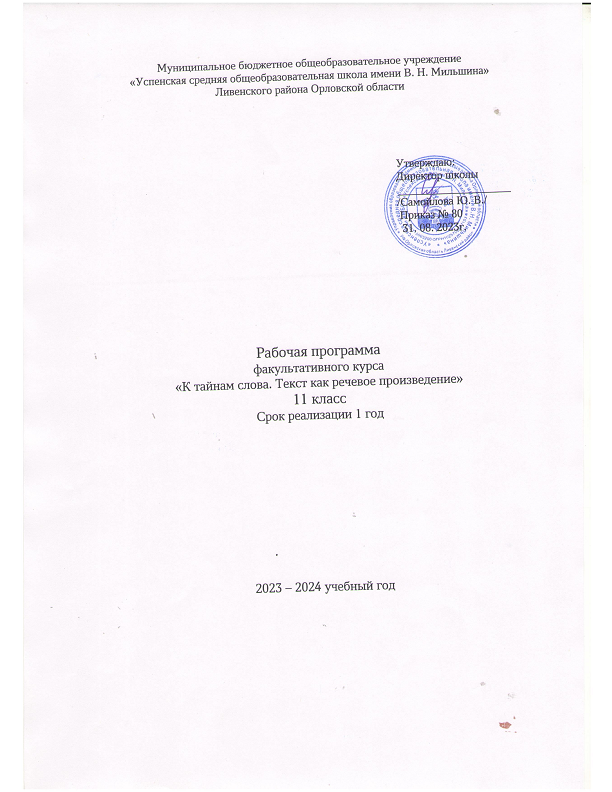 